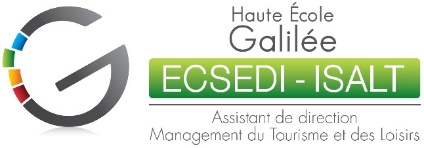 General InformationInstitution NameEcsedi-Isalt  (Haute école Galilée)Regular Academic Bachelor Degrees (3 years – 180 ECTS)Erasmus CodeB BRUXEL84Full Address77, avenue d’Auderghem1040 Brussels  - BelgiumWebsitehttps://www.ecsedi-isalt.be/Dean´s Full NameProf. Philippe HackenHead of International Relations, Academic coordinatorMrs. Christiane Peeterschristiane.peeters@galilee.be+32 477 54 66 19Information for incoming studentsInformation for incoming studentsGeneral Informationhttps://www.ecsedi-isalt.be/Administrative and Enrollment Costs (only for Non-Exchange Students)inscriptions@einet.beGuide for International Studentshttps://www.ecsedi-isalt.be/international-et-mobilite/venir-etudier-l-ecsedi-isaltAcademic Informationhttps://www.einet.be/gestionects_public.phphttps:///Language of LecturesFrench and EnglishLanguage RequirementsIncoming students should have French and English languages skills at level B1 in understanding, speaking and writing.Registration :  
Course Enrollment and Examination PeriodAutumn semester: 15 September – End of January  (Exam period included) 20 credits in English possible Spring semester: 	Early February – End of June (Exam period included)Application DeadlineAutumn semester / Full academic year:  1st July Spring semester:   1st DecemberApplication FormsSend mail to : christiane.peeters@galilee.be after nomination from institutional partnerHousingWebsite (FR / NL) : www.ple.brussels Grading systems of the institutionsGrading systems of the institutionsDescription of the institutionalgrading system17 AND MORE /20 		EXCELLENT		A 15-16/20 			VERY GOOD		B13-14/20 			GOOD			C11-12/20			SATISFACTORY 		D10/20			SUFFICIENT		E8-9/20			FAIL			FX0-7/20 			FAIL	 		FStudy Programme ECTS cards are available on : hhttps://www.einet.be/gestionects_public.phpStudy Programme ECTS cards are available on : hhttps://www.einet.be/gestionects_public.phpStudy Programme ECTS cards are available on : hhttps://www.einet.be/gestionects_public.phpCourse offer Course offer Year / SectionI=ISALTE= ECSEDIECTSECTSHoursHoursLang.SemesterBusiness englishBusiness english2/E444040EnglAutumn / SpringBusiness englishBusiness english3/E222525EnglAutumnEnglish for Intl TourismEnglish for Intl Tourism2/I4437.537.5EnglAutumn / SpringEnglish for Intl TourismEnglish for Intl Tourism3/I222525EnglAutumnMarketing Strategies & Communication Marketing Strategies & Communication 3/E222525EnglAutumnHospitality Industry (training by experts)Hospitality Industry (training by experts)3/I-E222525EnglAutumnAmadeus (IT Ticketting)Amadeus (IT Ticketting)3/I222525EnglAutumnFLE (French for Beginners) (if enough students)FLE (French for Beginners) (if enough students)1-2-3I-E332525FrenchAutumn / SpringFrench Communication (oral) French Communication (oral) 1/E332525FrenchAutumn / SpringFrench Communication (written) French Communication (written) 1/E332525FrenchAutumn / SpringGerman or Spanish or Italian (level 1)German or Spanish or Italian (level 1)1-2-3I-E222525Germ SpanItalAutumn / SpringGerman or Spanish or Italian (level 1)German or Spanish or Italian (level 1)3/I-E222525Germ SpanItalAutumnGerman or Spanish or Italian (level 2)German or Spanish or Italian (level 2)1-2-3I-E222525Germ SpanItalAutumn / SpringGerman or Spanish or Italian (level 2)German or Spanish or Italian (level 2)3/I-E222525Germ SpanItalAutumnInnovation Camp2-day business caseInnovation Camp2-day business case2/I332525FrenchSpringVoyage d’Etude (Eductour : fam. Tour through Belgium)Voyage d’Etude (Eductour : fam. Tour through Belgium)1/I335050FrenchSpringVoyage d’Etude (Poland) Sous réserveVoyage d’Etude (Poland) Sous réserve2/I-E3337.537.5FrenchSpringRemark : All other courses in French can also be chosen in function of time schedules (watch out for overlapping)Remark : All other courses in French can also be chosen in function of time schedules (watch out for overlapping)